MY TIME WITH THE HURSTHEAD JUNIOR SCHOOL ALLIANCE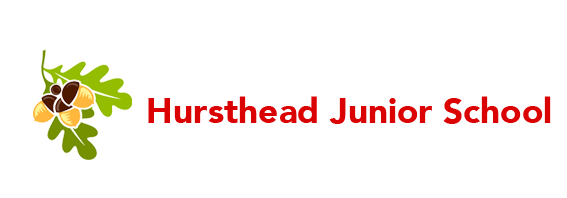 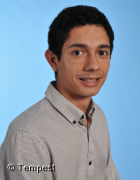 School Direct was the perfect training route for me because I wanted to learn on the job!  I am so pleased I chose Hursthead Junior School as from day one I was straight into school life and very quickly gained a full understanding of the challenges and expectations of the job. I was supported incredibly well by my mentor and I really felt, throughout my time, that everyone on the staff wanted me to succeed on the course. For me, School Direct is the best way to carry out initial teacher training because you have the opportunity to observe expert teachers  –  on a daily basis! The whole course has been an incredible learning journey and I have been encouraged to take risks that have pushed me out of my comfort zone, but resulted in opening my eyes new and different ways of teaching. At the end of my School Direct training with Hursthead Junior School, I felt fully equipped for my ECT years. We had a wealth of meaningful, practical experiences, from meeting with subject leaders and taking part in training courses to attending parents’ evening appointments.  It was the most challenging but rewarding year, and I am excited for my future career as a teacher.  